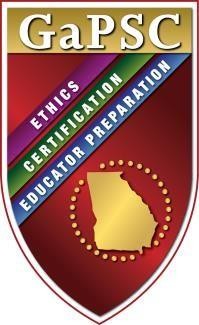 Georgia Professional Standards Commission Endorsement Program Approval Applicationand Curriculum Map TemplateInstructions: Complete all fields below, repeating program-specific fields as necessary for up to three programs. Save as a .pdf, attach the Curriculum Map for each program, and email to penney.mcroy@gapsc.com with Endorsement Application in the subject line. Please cc your GaPSC Education Specialist.EPP:Endorsement Program Coordinator Name:Email:EPP Representative Submitting Application (if different from Program Coordinator):Email:Endorsement Program Title:GaPSC Educator Preparation Rule Number and Title:Program Start Date:Program Delivery Mode (Face-to-Face, Hybrid, or Online):This program will be (select one or both):			Embedded in the    insert program name and level here (e.g., Elementary Education, B.S.)    programSee Rule 505-3-.01, paragraph (e) 3. (ix) for embedded endorsement program requirements.			Delivered as a stand-alone programEPP Head Attestations:We understand this/these program(s) will be reviewed against all applicable GaPSC Approval Standards during our next Continuing Approval Review, scheduled for:insert semester here, insert year here.Until the semester of the next approval review, we agree to participate twice annually (Fall and Spring semester) in Endorsement Program Professional Learning Community Webinars hosted by GaPSC staff.The completed Curriculum Map(s) for this/these program(s) is/are attached.EPP Head Signature					DateEPP Head Printed Name and TitleCourse 1: Name of Course— short description of what candidates will investigate or learn….. Course 2: Name of Course— short description of what candidates will do or apply…….Course 3: Name of Course—short description of what candidates will do or design…..Mapping Code:  I (Introduced) P (Practiced)    M (Mastered)Plan how candidates in this endorsement will demonstrate an understanding of the teaching standards in the following categories: Professional Knowledge, Instructional Practice, Learning Environments, and Professionalism.Paste the current version of the endorsement rule here – 505-3-.112 DYSLEXIA ENDORSEMENT PROGRAM (1) 	Purpose. This rule states field-specific content standards for approving endorsement programs that prepare individuals to recognize the characteristics of dyslexia and support students with dyslexia in the field and at the grade levels of their base certification and supplements requirements in GaPSC Rule 505-3-.01 REQUIREMENTS AND STANDARDS FOR APPROVING EDUCATOR PREPARATION PROVIDERS AND EDUCATOR PREPARATION PROGRAMS. (2) 	Definitions. (a) 	Articulatory: Motor movements that are involved in the production of speech sounds. (b) 	Curriculum-Based Measures (CBMs): A set of individually administered, standardized procedures designed to assess basic skills in reading, mathematics, writing, and spelling. (c)	 Dyslexia: A specific learning disability that is neurobiological in origin. It is characterized by difficulties with accurate and/or fluent word recognition and by poor spelling and decoding abilities. These difficulties typically result from a deficit in the phonological component of language that is often unexpected in relation to other cognitive abilities and the provision of effective classroom instruction. Secondary consequences may include problems in reading comprehension and reduced reading experience that can impede growth of vocabulary and background knowledge. (d) 	Expressive Language: Ability to speak and understand language. It encompasses verbal and nonverbal communication skills and how an individual uses language. Expressive language skills include facial expressions, gestures, intentionality, vocabulary, semantics (word/sentence meaning), morphology, and syntax (grammar rules). (e) 	Morphology: The study of how the aspects of language structure are related to the ways words are formed from prefixes, roots, and suffixes, and how words are related to each other to understand meanings of words and word combination. (f) 	Multisensory and Multimodal Language-learning Techniques: Use of two or more sensory pathways (auditory, visual, kinesthetic, and tactile). (g) 	Orthographic: The ability to perceive and manipulate aspects of a writing system and the visual aspects of reading and spelling, such as letter, letter patterns, and words. (h) 	Phonics: The understanding and use of the alphabetic principle, that there is a predictable relationship between phonemes (the sounds in spoken language) and graphemes (the letters that represent those sounds) in written language and that this information is used to decode and spell words. (i) 	Phonemic Awareness: The most complex of phonological awareness skills. It is the ability to notice, think about, and work with the individual phonemes (sounds) in spoken words. The ability to recognize that a spoken word consists of a sequence of individual sounds and the ability to manipulate individual sounds. (j) 	Phonological Awareness: Encompasses a broad spectrum of processes that comprise a range of understandings related to large chunks of speech (e.g., words within sentences, syllables within words), as well as phonemes (sounds) within words. (k) 	Phonological Sensitivity: Phonemic and phonological awareness difficulties.  (l) 	Receptive Language: Ability to understand words and language. Involves attention, listening, and processing the message to gain information. Areas of receptive language skills include attention, receptive vocabulary, following directions, and understanding questions. (m) 	Semantic: Ability to understand meanings of words and word combination. (n) Syntactic: Ability to arrange words in sentences. (3) 	Requirements. (a) 	A GaPSC-approved professional educator preparation provider may seek state approval to offer this field as either a stand-alone endorsement program or as an endorsement program embedded in a GaPSC-approved initial preparation program or an advanced (degree-only) preparation program. In addition to meeting all applicable approval requirements and standards, embedded endorsement programs must meet requirements specified in paragraph (e) 3. (viii) of GaPSC Educator Preparation GaPSC Rule 505-3-.01 REQUIREMENTS AND STANDARDS FOR APPROVING EDUCATOR PREPARATION PROVIDERS AND EDUCATOR PREPARATION PROGRAMS. (b) 	To receive approval, a GaPSC-approved educator preparation provider shall offer a preparation program described in program planning forms, catalogs, and syllabi addressing the following standards for the preparation of teachers adapted from the International Dyslexia Association (2018). 1.	Foundations of Literacy Acquisition. Programs shall prepare candidates who are able to: (I)	Understand the five (5) language processing requirements of proficient reading and writing:phonological, orthographic, semantic, syntactic, and discourse; (ii)	Understand that learning to read, for most people, requires explicit instruction; (iii)	Understand the reciprocal relationships among phonemic awareness, decoding,word recognition, spelling, and vocabulary knowledge; (iv)	Identify and explain aspects of cognition and behavior that affect reading and writingdevelopment; (v)	Identify (and explain how) environmental, cultural, and social factors contribute to literacydevelopment; (vi)	Explain major research findings regarding the contribution of linguistic and cognitive factors tothe prediction of literacy outcomes; (vii)	Understand the most common intrinsic differences between good and poor readers (i.e.,linguistic, cognitive, and neurobiological); (viii)	Know phases in the typical developmental progression of oral language, phonemicawareness, decoding skills, printed word recognition, spelling, reading fluency, readingcomprehension, and written expression; and (ix)	Understand the changing relations among the major components of literacy development inaccounting for reading achievement. 2. 	Knowledge of Diverse Reading Profiles, Including Dyslexia. Programs shall prepare candidates who 	are able to: (i)	Recognize the tenets of the (2003) International Dyslexia Association definition of dyslexia, orany accepted revisions thereof; (ii)	Know fundamental provisions of federal and state laws that pertain to learning disabilities,including dyslexia and other reading and language disability subtypes; (iii)	Identify the distinguishing characteristics of dyslexia and other language difficulties includingexpressive and receptive language; (iv)	Understand how reading disabilities vary in presentation and degree; and(v)	Understand how and why symptoms of reading difficulty are likely to change over time inresponse to development and instruction. 3.	Assessments. Programs shall prepare candidates who are able to: (i)	Understand the differences among and purposes for screening, progress monitoring, anddiagnostic and outcome assessments; (ii)	Understand basic principles of test construction and formats (e.g., reliability, validity, criterion,normed); (iii)	Interpret basic statistics commonly utilized in formal and informal assessments; (iv)	Know and utilize in practice well-validated screen tests designed to identify students at risk forreading difficulties; (v)	Understand and apply the principles of progress monitoring and reporting with CurriculumBased Measures (CBMs) including graphing techniques; (vi)	Know and utilize in practice informal diagnostic surveys of phonological and phonemicawareness, decoding skills, oral reading fluency, comprehension, spelling and writing; (vii)	Know how to read and interpret the most common diagnostic tests used by psychologists,speech-language pathologists, and education evaluators; and (viii)	Integrate, summarize, and communicate (orally and in writing) the meanings of educationalassessment data for sharing; and (ix)	Understand the developmental aspects of reading abilities and how they impact the purposeof assessment, the areas of literacy that should be focused upon, and the interpretation ofassessment results.4.	Structured Literacy Instruction. Programs shall prepare candidates who demonstrate an understandingof:(i)	The essential principles and practices of structured literacy instruction, as indicated by thefollowing: (I)	Understand and apply in practice the general principles and practices of structuredlanguage and literacy teaching, including explicit, systematic, cumulative, and teacherdirected;(II)	Understand and apply in practice the rationales for multisensory and multimodallanguage-learning techniques; and (III)	Understand the rationale for and adapt instruction to accommodate individualdifferences in cognitive, linguistic, sociocultural, and behavioral aspects of learning.(ii) 	Phonological and phonemic awareness, as indicated by the following: (I)	Understand the rationale for and identify, pronounce, classify, and compare all theconsonant phonemes and all vowel phonemes of English; (II)	Understand and apply in practice considerations for levels of phonological sensitivity; 	(III)	Understand and apply in practice considerations for phonemic awareness difficulties; 	(IV)	Know and apply in practice consideration for the progression of phonemic awarenessskill development, across age and grade; (V)	Know and apply in practice considerations for the general and specific goals ofphonemic awareness instruction; (VI)	Know and apply in practice considerations for the principles of phonemic awarenessinstruction: brief, multisensory, conceptual, articulatory and auditory verbal; and (VII)	Know and apply in practice considerations for the utility of print and online resources forobtaining information about languages other than English. (iii)	Phonics and word recognition, as indicated by the following: (I) 	Know and apply in practice considerations for the structure of English orthography andthe patterns and rules that inform the teaching of single-and multisyllabic regular wordreading; (II)	Know and apply in practice considerations for systematically, cumulatively, andexplicitly teaching basic decoding and spelling skills;(III)	Know and apply in practice considerations for organizing word recognition and spellinglessons by following a structured phonics lesson plan; (IV)	Know and apply in practice considerations for using multisensory routines to enhancestudent engagement and memory;(V)	Know and apply in practice considerations for adapting instruction for students withweaknesses in working memory, attention, executive function, or processing speed;(VI)	Know and apply in practice considerations for teaching irregular words in smallincrements using special techniques;(VII)	Know and apply in practice considerations for systematically teaching the decoding ofmultisyllabic words; and(VIII)	Know and apply in practice considerations for the different types and purposes of texts. (iv)	Automatic, fluent reading of text as indicated by the following: (I)	Know and apply in practice considerations for the role of fluent word-level skills inautomatic word reading, oral reading fluency, reading comprehension, and motivation 	to read; (II)	Know and apply in practice considerations for varied techniques and methods forbuilding reading fluency;(III)	Know and apply in practice considerations for text reading fluency as an achievementof normal reading development that can be advanced through informed instruction andprogress-monitoring practices; and(IV)	Know and apply in practice considerations for appropriate uses of assistive technologyfor students with serious limitations in reading fluency.(v)	Vocabulary, as indicated by the following:(I)	Know and apply in practice considerations for the role of vocabulary development andvocabulary knowledge in oral and written language comprehension; (II)	Know and apply in practice considerations for the sources of wide differences instudents’ vocabularies;(III)	Know and apply in practice considerations for the role and characteristics of indirect(contextual) methods of vocabulary instruction; and(IV)	Know and apply in practice considerations for the role and characteristics of direct,explicit methods of vocabulary instruction.(vi) 	Listening and reading comprehension, as indicated by the following: (I)	Know and apply in practice considerations for factors that contribute to deepcomprehension; (II)	Know and apply in practice considerations for instructional routines appropriate for		each major genre: informational text, narrative text, and argumentation; (III)	Know and apply in practice considerations for the role of sentence comprehension inlistening and reading comprehension;(IV)	Know and apply in practice considerations for the use of explicit comprehensionstrategy instruction, as supported by research; and(V)	Know and apply in practice considerations for the teacher’s role as an active mediatorof text-comprehension processes. (vii)	Written expression, as indicated by the following: (I)	Understand the major skill domains that contribute to written expression;(II)	Know and apply in practice considerations for research-based principles for teachingletter formation, both manuscript and cursive; (III)	Know and apply in practice considerations for research-based principles for teachingwritten spelling and punctuation;(IV)	Know and apply in practice considerations for the developmental phases of the writingprocess; and(V)	Know and apply in practice considerations for the appropriate uses of assistivetechnology in written expression. 5.	Professional Dispositions and Practices. Programs shall prepare candidates who: (i)	Establish and maintain collaborative relationships with relevant professionals (e.g., speech-language pathologist, school psychologist, curriculum specialist) providing intervention toindividuals with dyslexia; (ii)	Strive to do no harm and to act in the best interests of struggling readers and readers withdyslexia and related language based learning disabilities; (iii)	Maintain the public trust by providing accurate information about currently accepted andevidence-based best practices in the field; (iv)	Avoid misrepresentation of the efficacy of educational or other treatments or the proof for oragainst those treatments; (v)	Respect objectivity by reporting assessment and treatment results accurately, and truthfully; (vi)	Support equitable treatment of individuals with dyslexia and related language-based learningdisabilities;(vii)	Respect confidentiality of students or clients; and (viii) Respect the intellectual property of others. Authority O.C.G.A. § 20-2-200Three Key Assessments for the Name of Endorsement:List the standard headings here from the endorsement rule. The example below is from a Dyslexia Endorsement.List the standard headings here from the endorsement rule. The example below is from a Dyslexia Endorsement.List the standard headings here from the endorsement rule. The example below is from a Dyslexia Endorsement.List the standard headings here from the endorsement rule. The example below is from a Dyslexia Endorsement.List the standard headings here from the endorsement rule. The example below is from a Dyslexia Endorsement.CoursesStandard 1Foundations of Literacy AcquisitionStandard 2Knowledge of Diverse Reading Profiles, Including DyslexiaStandard 3AssessmentsStandard 4Structured Literacy InstructionStandard 5Professional Dispositions and PracticesCourse 1I/PIIII/PCourse 2P/MPI/PPP/MCourse 3MP/MP/MP/MMLearning OutcomesLearning OutcomesAssessments (Courses)In this column align these outcomes to these headings: Professional KnowledgeInstructional PlanningInstructional StrategiesDifferentiated InstructionAssessment StrategiesAssessment UsesPositive Learning EnvironmentProfessionalismCommunicationIn this column, map out the assessments, assignments, projects, etc. that will demonstrate candidate understanding of the teaching standards.  Candidates’ understanding of development, learning, and motivationCandidates’ understanding of curriculumExamples: Mastery completion of all course modulesReading of professional textsDiscussion post entriesReview case studies, discussion, and reflectionResearch of academic journalsCandidates’ ability to assess, analyze student learning, and use assessmentExamples:Mastery completion of all course modulesReading of professional textsDiscussion post entriesResearch of academic journalsReview case studies, discussion, and reflection Investigating and Implementing Assessments for this endorsementDifferentiating instruction/assessment to apply to online formatsCandidates’ ability to plan instruction and teachCandidate demonstrates professionalismExample:Practicum Report & ExperiencesName of Key Assessment (Indicates purpose of the assessment)A brief (250 words or less) description of how this assessment is used to make decisions about candidates' progress throughout the program.Key Assessment 1Key Assessment 2Key Assessment 3